Activity 4Create Your Own Classification Key for Animals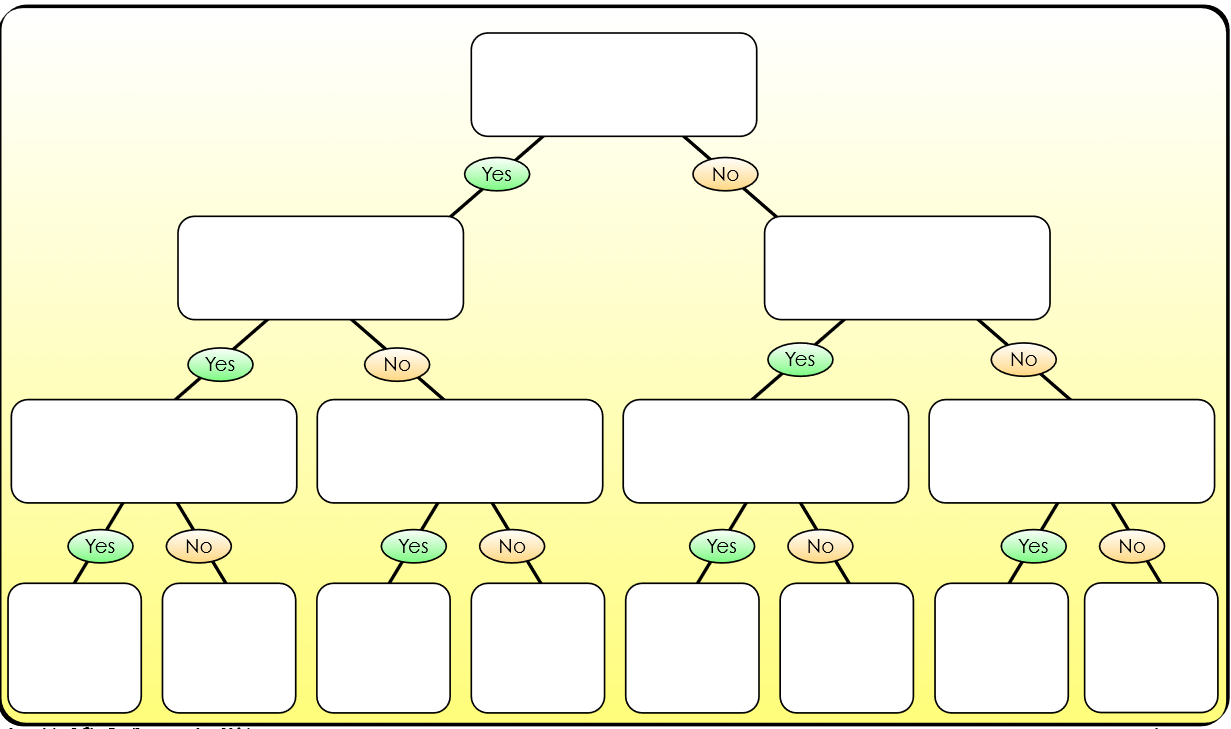 